Характеристика населения прошедшего диспансеризацию в Зеленодольском районе в 2013-.г.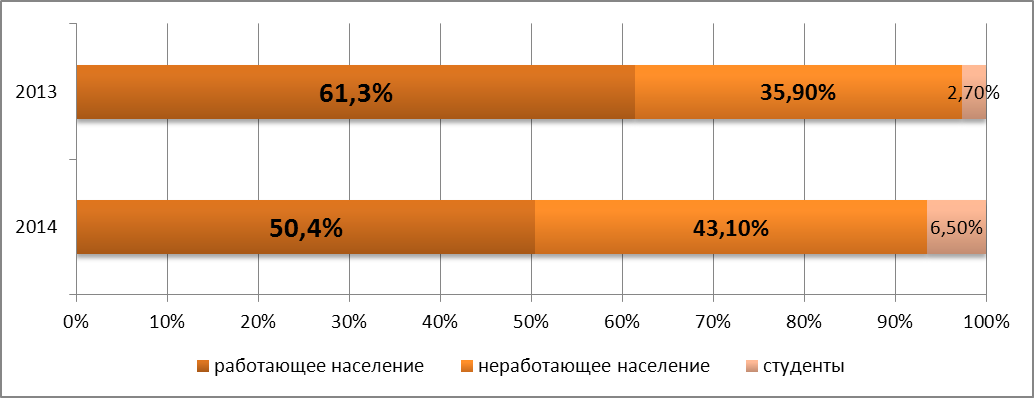 Возрастная структура, прошедших диспансеризацию в 2013-.г.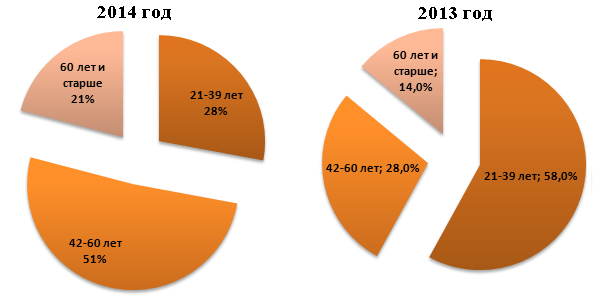 Распределение населения, прошедшего диспансеризацию по группам здоровья в  Зеленодольском районе в 2013-.г.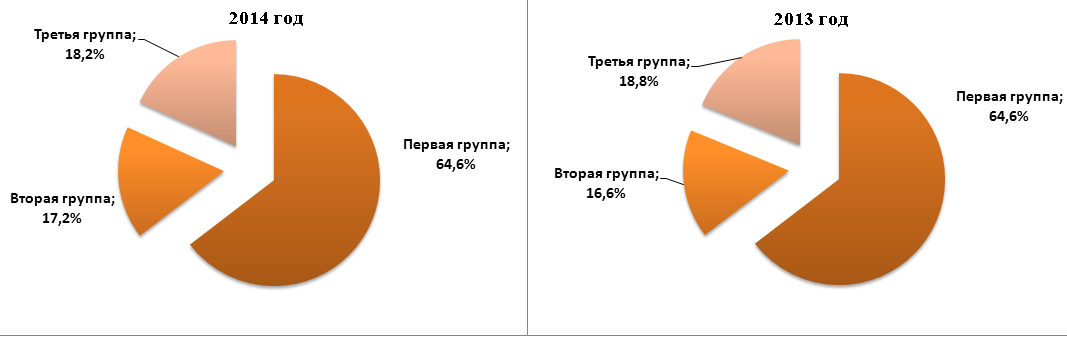 Тактика в отношении пациентов по результатам диспансеризации в ЗМР в 2013-.г.Удельный вес некоторой выявленной патологии у лиц, прошедших 1 этап диспансеризации в Зеленодольском районе в 2013-.г.Структура  доминирующей патологии  при проведениидиспансеризации в Зеленодольском районе в 2014 году